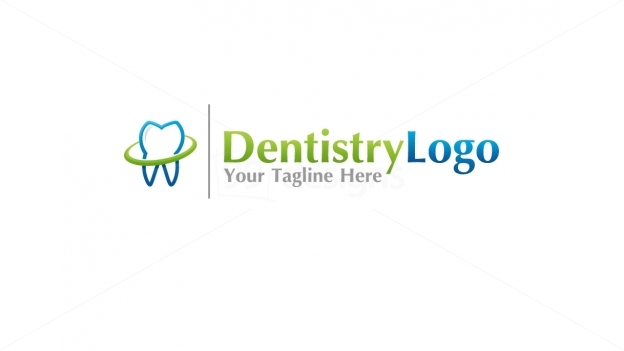 #Chlamydia We have 3 types which cause diseases :C.TrachomatisThis may cause inflammation in the eye with trachoma which lead to blindess (very serious)Sexual transmitted disease Genital infection Pneumonia C.pneumoniaeWhich cause upper respiratory tract infection and  pneumonia C.psittaci Which cause “psittacosis”  disease , its affect people who care of parrots.Transmitted by birds feces and cause pneumonia .Chlamydia are odd and different from all other bacteria, in fact they are obligate intracellular parasites , can’t live outside the cells or outside animals .At beginning they thought its viruses but they are prober bacteria ( have DNA,RNA … )Related to Gram negative bacteria , but don’t  have peptidoglycan layers 2 membranes ( outer and inner )Unable to produce their own ATP, they called “Energy parasites” so it should be inside the cells to utilize energy from host cells .We have 2 morphologies of Chlamydia :The Elementary body when infection occur through inert form  , doesn’t do any metabolism at all ,rigid but it’s the mean by which its transmitted to other cells . it’s the infectious form .The Reticulate body , the active form , inside the cell (can’t exist outside the cell) non-infectious , but it’s the pathogenic variety ,  not killed  by phagylosome (because it inhibit the fusion of the endosome with the lysosome ) .# So bacteria( elementary body) stick to side of the cell (coronary / epithelial cells mainly)# Enter the cell by endocytosis.# Change its morphology to become reticulate body which causes the disease.# Replicating and multiplying within the infected cell.  #Then these change to elementary bodies .# Now the cell either: Burst (infected cell) which will release the elementary bodies and infect other cells , they get out once a time .ORThe elementary bodies removed by reverse endocytosis (exocytosis) , they removed one by one .C.Trachomatis diseases :The main disease of Chlamydia is ocular disease (Trachoma) It doesn’t affect the cornea directly , it infect the eyelid then form scar tissue  and the eyelid turn inside , now your eyelid go against cornea so every time you blink , you actually scraping your cornea with your eyelashes , it lead to ulceration of  cornea , secondary infection then you get blindness (due to corneal opacities ) Be careful the eyelid which infected by bacteria not cornea .  Its transmitted either by touching or by flies (ذبان) :P Lymphogranuloma venerium (LGV)  : disease which is present mainly in tropical areas specially in Africa .Sexual transmitted disease , usually having ulcer in genital area then swelling of guinal draining lymph nodes (like syphilis) Conjunctivitis .Urethritis, sexual transmitted disease ,( Non-gonococcal urithrites) #Remember :Usually urithrites caused by -  gonococcal urithrites , which I can isolate the gonococcus from pussy discharge.but there is another variety which is:-  Non-gonococcal urithrites ,  you can’t isolate gonococcus , caused by : Chlymida(mainly) ,Mycoplasma genitalium and ureaplasma .Cervicitis sexual transmitted disease.#mycoplasma And UreaplasmaThey are really the same, except that ureaplasma is very tiny small colonies produce ureas , so almost they are the same .-So Mycoplasma is the smallest free living bacteria , you can culture them .Chlamydia and rickettsia are also small but not free living they are intracellular living and you can’t culture them in the lab .-Mycoplasma don’t  have cell wall  or peptidoglycan , just one plasma membrane .-they don’t respond to gram staining ,therefore , cannot be determined as either gram positive or gram negative .Because of that they have multiple/funny shapes, may have filamentous shape  But the lack of cell wall is compensating with steroids in the wall (plasma membrane) as in mammalian cells .So when you grow them, you need a lot of nutrients including steroids.- Is the only bacteria that have steroids in their plasma membrane . - The mycoplasma grow slowly ,take long time to grow,  up to 3 weeks.- They grow like “fried egg” appearance(appear under microscope) .-They range from 0.2 - 0.8 micrometers and thus can pass through some filters (usually their size > 0.5 micrometer ) used to remove bacteria, so you can filter most other bacteria but not mycoplasma and because of that, the cell growth culture may be a problem -Require sterols for growth and for membrane synthesis. The three species can be differentiated by their ability to metabolize glucose (M. pneumoniae ), arginine (M. hominis) or urea (U. urealyticum). The fourth species M. genitalium is extremely difficult to culture.We have 4 types of mycoplams :1.Mycoplasma pneumonia  2.Mycoplasma hominis3. Mycoplasma genitalium  4.Ureaplasma urealyticumMycoplasma pneumonia  , cause Atypical pneumonia described as “walking pneumonia” ,the patient has pneumonia , his lungs has lots of infiltration it appear on  x-ray but he isn’t ill as we thought not severe , he still can sit , walk , move …. Etc .Mycoplasma hominis , cause pelvic infection mainly or  postpartum fever (حمى النفاس )  .Mycoplasma genitalium , cause non-gonococcal urethritis .Ureaplasma urealyticum are very small called t-strains (tiny strains) cause non-gonococcal urethritis .# RICKETTSIA-Are “energy parasites” , small obligate intracellular parasites , were once thought to be viruses but it’s definitely bacteria .-there wide collection of these , produce many of diseases and fevers especially present in America like rocky mountain spotted fever .-the fevers usually accompany with rashes .-the main disease  it cause is typhus ( not typhoid ) -transmittion usually by insects (tick ,mite ,louse,flea) ; need vector .-gram negative ,poorly staining .-there is alot varieties of Ricketisia, the one we should memories R. tsutsugamushi. والحمد الله رب العالمين 